Hội nghị tổng kết thi đua Quận Long Biên năm 2023Sáng ngày 15/03/2024, các cô giáo trường Mầm non Hoa Sữa tham gia biểu diễn văn nghệ với liên khúc “ Việt Nam trong tôi là - Một vòng Việt Năm” tại hội nghị tổng kết phong trào thi đua năm 2023, phát động phong trào thi đua hoàn thành xuất sắc nhiệm vụ năm 2024 do Quận Long Biên tổ chức.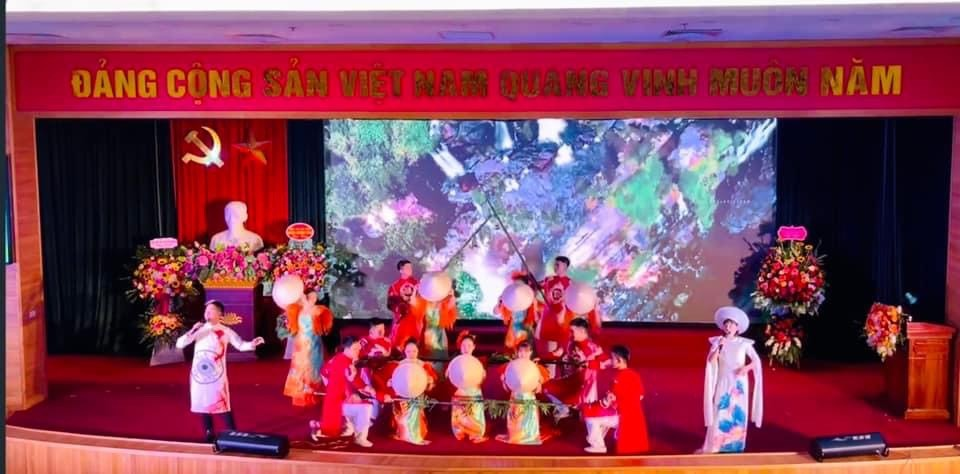 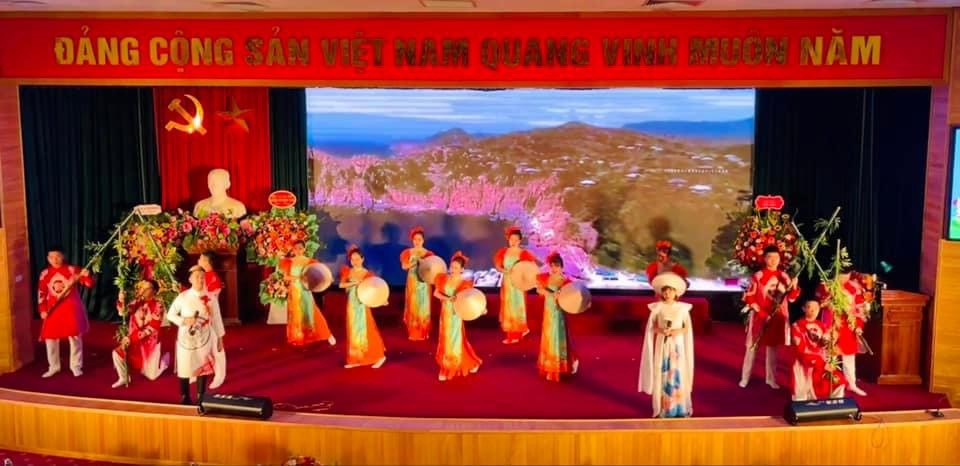 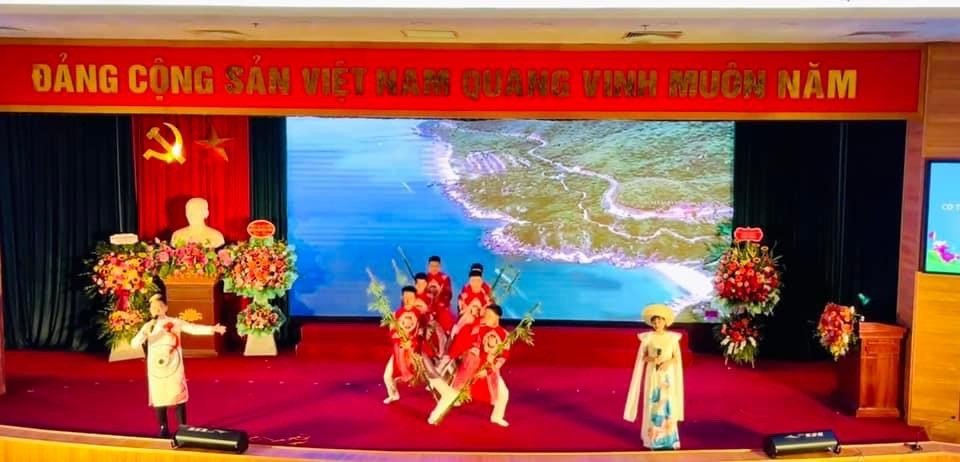 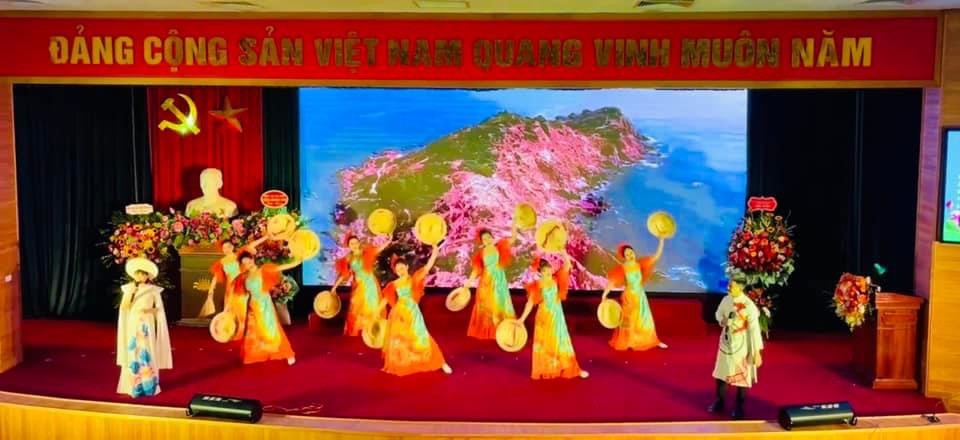 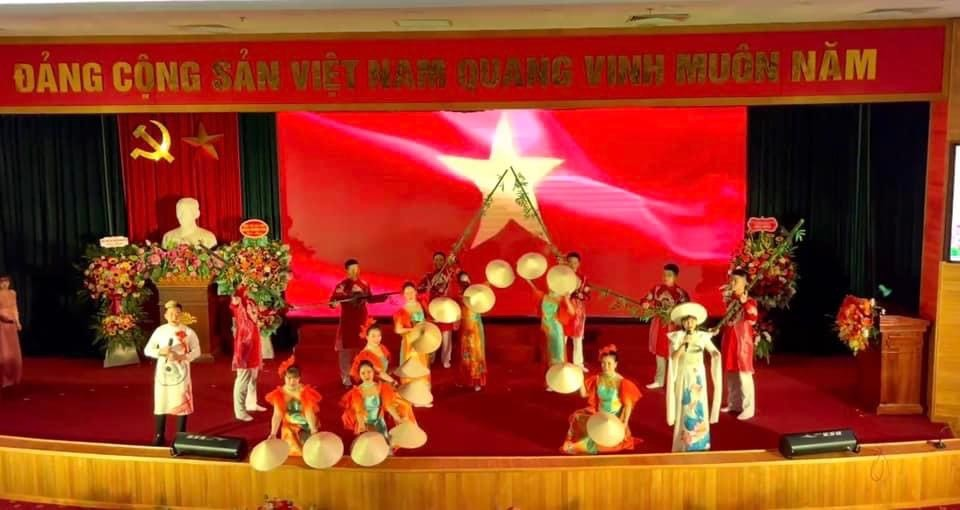 